МКОУ «Харанжинская СОШ»СТАТЬЯВнутришкольный контроль как инструмент управления качеством образовательного процесса в условиях реализации новых образовательных стандартовАВТОРБасанец  Е.Л. Харанжино 2016Внутришкольный контроль  - одна из общих функций систем внутришкольного управления, инструмент управления качеством образовательного процесса.Контроль (от фр. controle)1) проверка;2) наблюдение в целях надзора, проверки и выявления отклонения от заданной цели и их причин;3) функция управления, устанавливающая степень соответствия принятых решений фактическому состоянию дел. (Коджаспирова Г.М., Коджаспиров А.Ю. Педагогический словарь. – М., 2000)Внутришкольный контроль, как справедливо отмечает И.В. Гуревич, должен быть сведен к минимуму объектов контроля (к выбору приоритетных направлений контроля). 1997г.  П.И. Третьяков «Внутришкольный контроль - вид деятельности… по установлению  соответствия функционирования и развития всей системы УВР школы на диагностической основе».  2002г.   В.А. Сластенин и другие «Внутришкольный контроль тесно связан со всеми функциями управленческого цикла, особенно эта связь заметна с функцией педагогического анализа, так как информация, полученная в ходе внутришкольного контроля, становится предметом педагогического анализа» 2000г. Н.С. Толстов «Эффективность внутришкольного управления находится в прямой зависимости от уровня организации контроля администрацией школы на основе личностно-правового подхода, предусматривающего обеспечение и уважение прав и свобод личности каждого участника образовательного процесса в пределах охраняемых государством и органами власти, школой норм. Сущность внутришкольного контроля должна заключаться в оказании профессиональных услуг персоналу». 2004г.  Боровикова Т.И., Морев И.А.   «   … внутришкольного контроля, определяемого как наблюдение, изучение, проверка, мониторинг (отслеживание каких-либо явлений или объектов), сбор и обработка информации, ее анализ, систематизация, выявление состояния системы с целью дальнейшего совершенствования деятельности» Внутришкольное управление: Вопросы теории и практики/ Под ред. Т.И. Шамовой. – М.: Педагогика, 1991. – 192 с.«… Внутришкольный контроль только тогда дает положительные результаты, когда он охватывает все стороны педагогического процесса, нацелен наконечный результат, когда в нем взаимодействуют все участники педагогического процесса, когда осуществляется гуманистический подход к контролю».  Внутришкольный контроль - одна из общих функций систем внутришкольного управления. В отличие от инспектирования внутришкольный контроль осуществляется субъектами самого образовательного учреждения. Цель внутришкольного контроля, как подчеркивает Л.И. Вагина, - дать информацию о реальном состоянии дел в образовательном учреждении, выявить причины недостатков работы для исправления ситуации, оказать методическую и практическую помощь учителям. Контроль и анализ информации лежат в основе принятия управленческих решений и таким образом делают управление осмысленным и целеустремленным. Информация, получаемая в ходе внутришкольного контроля, используется в ходе оценки работы кадров, при обобщении передового педагогического опыта [4; 71]. Внутришкольный контроль включает систематическое изучение жизнедеятельности школы, учебно-воспитательного процесса и труда учителя. Анализируются все аспекты работы педагогов: планирование, дидактическая и техническая подготовка к уроку, индивидуальная работа с учащимися, вариативность домашних заданий, проверка и оценка знаний учащихся. В современной теории внутришкольного управления выделяют следующие принципы эффективного внутришкольного контроля: стратегической направленности контроля; соответствия делу (адекватность методов внутришкольного контроля его объекту и ситуации); нормативов; контроля по критическим точкам; существенных отклонений; действия (ориентация контроля на конструктивные изменения ситуации); своевременности, простоты и экономичности контроля (рисунок 1).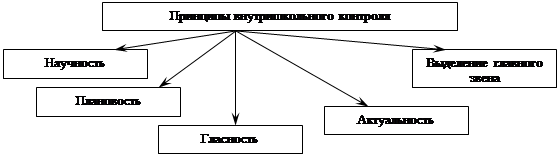 
Рисунок 1 - Принципы внутришкольного контроля.В основу внутришкольного контроля школы закладывают педагогический анализ результатов труда учителя и состояния учебно-воспитательного процесса. В качестве целей внутришкольного контроля выдвигают:а) достижение соответствия функционирования и развития, педагогического процесса в школе требованиям государственного стандарта образования;б) дальнейшее совершенствование учебно-воспитательного процесса, учитывая, индивидуальные особенности учащихся, их интересы, образовательные возможности, состояние здоровья. Функции внутришкольного контроля:осуществление обратной связи;диагностическая; стимулирующая. Установление и поддержание обратной связи предполагает:разработку и использование стандартов, эталонов, критериев, норм оценивания состояния разных подсистем школы;определение сферы действия каждой из этих норм; сбор информации о степени соответствия объектов контроля    разработанным нормам;   анализ причин выявленных рассогласований;  поиск путей    их преодоления;принятие соответствующих решений; проверку их исполнения.Диагностика предполагает:установление и изучение признаков, характеризующих состояние систем, для предсказания возможных отклонений и предотвращения нарушений нормального режима их  работы",установление диагноза (на основании всестороннего исследования) " (словарь С.И. Ожегова).  "Диагноз" в переводе с греческого обозначает распознавание. Внутришкольный контроль - одна из важнейших управленческих функций, которая непосредственно связана с функциями анализа и целеполагания. «Данные контроля без анализа никому не нужны, а при отсутствии цели - вообще нечего контролировать» (Ю.А. Конаржевский). Деятельность руководителей школы совместно с представителями общественных организаций по установлению соответствия функционирования и развития всей системы учебно-воспитательной работы школы на диагностической основе (Третьяков П.И.. Управление школой по результатам. М., 1998). Одна из основных функций управления, направленная на получение информации о деятельности педагогов и на ее оценку с целью принятия конструктивных решений по дальнейшей оптимизации управления и самоуправления в школе (Чоботарь А. В. Демократизация внутришкольного контроля. М., 1991).  По мнению М.М. Поташника, « чтобы управлять не формально, а реально образовательным процессом и жизнью учебного заведения в целом, принимать правильные, научно обоснованные решения, субъекту менеджмента нужны разнообразные фактические данные о различных сторонах этого процесса. Без информации о ходе и промежуточных результатах, без постоянной обратной связи процесс управления невозможен» (Управление развитием школы: пособие для руководителей образовательных учреждений  / Под ред. М.М. Поташника и В.С Лазарева. М., 1995). Это процесс получения информации об изменениях внешних и внутренних условий функционирования и развития школы, несущих в себе угрозу для реализации спланированных действий или, наоборот, открывающих новые возможности для этого, процесс оценки работы школы, а также выявления необходимости и организации осуществления ее коррекции. (А.М. Моисеев, А.Е. Капто и др. Нововведения во внутришкольном управлении. М.,1998). Внутришкольный контроль – это:оказание методической помощи педагогам с целью совершенствования и развития профессионального мастерства; взаимодействие администрации и педагогического коллектива, ориентированное на повышение эффективности педагогического процесса; система взаимоотношений, целей, принципов, мер, средств и форм в их взаимосвязи; вид  деятельности   руководителей  совместно  с  представителями общественных организаций по установлению соответствия функционирования и развития системы УВР работы на диагностической основе общегосударственным требованиям. Цель контроля:это постоянное сравнение того, что есть, с тем, что должно быть по нормативным документам; получение объективной и полной информации о состоянии образования в школе; снятие затруднений участников образовательного процесса, направленного на повышение его эффективности;мотивация развития творческих начал в деятельности учителя осуществление контроля над  исполнением законодательства в области образования в части нормативно-локальной базы органов управления разных уровней;       Задачи:осуществление контроля над исполнением решений педагогического совета;изучение результатов педагогической деятельности, выявление положительных и отрицательных тенденций в организации образовательного процесса, принятие адекватных управленческих решений; поддержание успеха, предупреждение кризисных ситуаций;анализ и оценка эффективности деятельности педагогического коллектива;обеспечение сочетания административного и общественного контроля в школе с самоанализом и самоконтролем участников педагогического процесса;создание информационного банка данных о работе каждого педагога, состояния УВП, уровня  развития учащихся;оказание методической помощи педагогическим работникам в процессе контроля, побуждение к устранению существующих недостатков и использованию новых возможностей;мотивация педагогов на улучшение результатов труда. Контроль должен быть: многоцелевым многосторонним многоступенчатым Ведущие принципы ВШКнаучность;актуальность;плановость;открытость и доступность результатов;стимулирование творческого и профессионального роста учителя;доброжелательность;взаимоуважение и взаимообогащение;мотивационная и информационная основы;сравнительно-аналитический подход;выделение главного звена; методическая направленность;системность;цикличность;демократизация;гуманизация и гласность.Объекты контроля:состояние организационно-педагогических условий успешной работы в школе;состояние учебно-воспитательного процесса;состояние внеклассной воспитательной работы;состояние финансовой и хозяйственной деятельности;качество и эффективность работы учителя (качество преподавания государственных учебных программ, рост профмастерства и др.);качество и эффективность работы учащихся (посещаемость, успеваемость: качество знаний, умений и навыков, формирование некоторых качеств и др.);качество работы обслуживающего персонала;другие. Основные компоненты контроля:люди;условия. К условиям, влияющим на процесс контроля, следует отнести ресурсы материальные, временные, кадровые;определение целей контроля, критериев, показателей и норм оценки контролируемых параметров;выбор методов контроля на основе заявленных принципов;выявление и констатация информации о существующем положении дел;оценка полученных результатов;сопоставление полученных результатов контроля с нормами (т.е. с запланированным, желаемым результатом);анализ, оценка и осуществление коррекции для приведения контролируемого объекта в запланированное состояние.Внутришкольный контроль - это опосредованная система управления школой субъектами ОУ.  Для его эффективности надо:Разграничить понятия контроль и инспектирование в данном виде функции управления. Определить, что контроль = помощь, инспектирование = проверка, руководство = помощь + проверка. При демократическом стиле руководства должно быть больше контроля, чем инспектирования.2. Установить формы контроля и инспектирования.Контроль - самоконтроль, взаимоконтроль. Контроль административный, индивидуальный.Инспектирование - фронтальная проверка, тематическая проверка, контрольные срезы.3.Утвердить следующие требования к педагогическому коллективу: самоконтроль - высшая форма профессионализма педагога, работающего в режиме самосовершенствования.    Контролировать можно  деятельность,   инспектировать – результат.Содержание  внутришкольного контроля.Образовательный процесс:контроль над выполнением закона «Об образовании» в части обязательности основного общего образования;контроль над реализацией утвержденных образовательных программ и учебных планов;контроль над  состоянием преподавания учебных дисциплин;контроль над качеством знаний, умений и навыков учащихся;контроль над соблюдением условий учебно-воспитательного процесса;контроль над состоянием совместной работы школы и общественности Педагогические кадры: контроль над выполнением решений и нормативных документов вышестоящих органов, педагогических советов контроль над работой методических объединений, учебно-методических кафедр, методического совета;контроль над состоянием методической работы;контроль над повышением квалификации педагогических работников, самообразованием;контроль над организацией и проведением аттестации педагогических кадров;контроль над работой структурных подразделений: библиотеки, социально-психологической службы; контроль над учетом, хранением и использованием учебно-наглядных пособий и ТСО;Учебно-материальная база:контроль над развитием кабинетной системы;контроль над созданием учебно-материальной базы для внеклассной воспитательной работы;контроль над ведением школьной документации, делопроизводства;контроль над деятельностью учебно-вспомогательного персонала.Вид контроля: это совокупность форм контроля, проводимых с определенной целью. Для обеспечения постоянной обратной связи, помогающей управлять учебным процессом (Леонтьев А.А., Талызина Н.Ф. 1983), контроль должен приобрести непрерывный характер и осуществляться на разных уровнях. С этой целью используется тематический и фронтальный контроль.По масштабу целей: стратегический; тактический; оперативный.По этапам процесса: начальный или отборочный; учебный или промежуточный; итоговый или заключительный.По временной направленности: предупредительный или опережающий (для предупреждения возможных ошибок); текущий; заключительный; ретроспективный.По частоте проведения: разовый; периодический; систематический.По широте контролируемой области: выборочный; локальный; сплошной.По организационным формам: индивидуальный; групповой; коллективный.По объекту: персональный; классно-обобщающий; предметно-обобщающий; тематически обобщающий; фронтальный; комплексно-обобщающийФорма  контроля – это способ организации контроляОсновные формы контроля (по признаку исполнителя)самоконтроль; взаимоконтроль; административный контроль;коллективный контроль. По периодичности проведения (признаку логической последовательности)внешний контроль   входной;предварительный; текущий; промежуточный; итоговый.По периодичности проведенияэпизодический;периодический.Метод контроля - это способ практического осуществления контроля для достижения поставленной цели.Методы контроля:методы контроля результатов;методы контроля процессов.Методы контроля результатов:наблюдение;устный опрос;письменный опрос;письменная проверка знаний;беседа;анкетирование;тестирование;комбинированная проверка;проверка документации;изучение и анализ документации;Методы контроля состояния процессов:анкетирование;тестирование;социальный опрос;мониторинг;наблюдение;изучение документации;анализ урока и мероприятия;беседа о деятельности учащихся;анализ результатов учебной деятельности;хронометрирование.Вопросы, требующие постоянного контроляпосещаемость учебных занятий обучающимися;организация питания школьников;работа групп продленного дня;соблюдение Устава школы, других нормативных документов ОУ;состояние преподавания учебных дисциплин;соблюдение санитарно-гигиенического режима ОУ;текущий учет и проверка знаний учащихся;организация работы с детьми, требующими особого контроля;физкультурно-оздоровительная работа в режиме школьного дня;условия труда педагогов;охрана труда и здоровья участников образовательного процесса;укрепление и использование материально-технической базы. Вопросы, требующие контроля не реже одного раза в учебную четверть:работа педагогического совета;работа методических и творческих объединений учителей;планирование, организация и проведение каникул;проведение родительских собраний;состояние школьной документации;состояние успеваемости обучающихся по итогам четверти;методическая работа в ОУ;деятельность  библиотеки,  социально-психологической службы;выполнение учебных программ Вопросы, требующие контроля не реже одного раза в месяц:выполнение плана работы ОУ;организация работы кружков и спортивных секций;организация индивидуального обучения учащихся на дому; выполнение учебной нагрузки учителейВ практике организации контроля необходимо решить ряд вопросов: определить участников контроля, провести для них инструктаж, наметить программу контроля, изучить предварительно необходимую документацию, связанную с объектом проверки, распределить рабочее время, оптимально использовать наблюдения за выделенными в плане объектами контроля, спланировать соединение внутришкольного контроля и методической работы. Этапы:I. Определение цели, предмета, объекта.II. Диагностический этап III. Анализ информации, беседа с учителями. Проведение уточняющих процедур.IV. Заключительный этап: Технология внутришкольного контроля:Педагог заполняет «Личностный паспорт».Согласовывает свой план с руководителем школьного МО.Руководитель МО систематизирует личностные планы педагогов.Руководитель МО составляет технологическую карту контроля своего МО.Зам. директора совместно с руководителем МО анализируют и составляют план контроля на уровне МО.Администрация анализирует план МО, определяет план инспектирования, административного и индивидуального контроля. Знакомит с ним педагогов.Составляется сводная карта внутришкольного контроля и утверждается директором школы. Условия эффективности контроля:   Своевременная и точная информация о положении дел в школе.Организация ВШК на основании изучения уровня развития школьного коллектива с учетом деловых и личностных качеств отдельных учителей.Действенность контроля. Оказание своевременной помощи тем, кто в ней нуждается. Распространение передового опыта и лучших методов работы с целью совершенствования учебно-воспитательного процесса.Высокая культура проверяющих, их компетентность. Соответствие предъявляемых требований конкретным условиям работы учителя.Внутришкольный контроль, как справедливо отмечает И.В. Гуревич, должен быть сведен к минимуму объектов контроля, к выбору приоритетных направлений контроля. Этот минимум он называет базовым компонентом внутришкольного контроля. Он является той инвариантной внутришкольного контроля, которая дает возможность руководству школы готовить ее к аттестации, сохранять целостность учебно-воспитательного процесса школы, гарантировать государственный стандарт образования выпускникам школы. В то же время учреждение образования имеет возможность следовать программным документам по модернизации системы образования. Для этого учреждение может расширить план внутришкольного контроля за счет вариантной части.Базовый компонент внутришкольного контроля (инварианта) будет обеспечивать Госстандарт образования, а инновационный (вариативный) компонент позволяет организовать современное управление, которое будет зависеть от концепции, выбранной учреждением. Базовый компонент внутришкольного контроля обслуживает стабильные структуры управленческой системы учреждения образования, в то время как инновационный компонент направлен на обслуживание мобильных структур. Стабильные структуры, позволят учреждению образования удерживать необходимое качество образования осуществлять функционирование, а мобильные структуры дадут возможность поиска оптимальных вариантов выполнения программы модернизации системы образования в условиях недостаточной нормативно-правовой базы, определения индивидуального лица учреждения, повышения конкурентоспособности на рынке образовательных услуг, то есть, заниматься развитием школы [7; 31]. На схеме это выглядит следующим образом (рисунок 2). 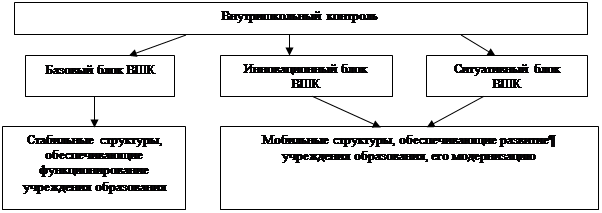 Рисунок 2 - Структура внутришкольного контроляУчитывая современный уровень учебно-воспитательного процесса, руководители школ должны стремиться к преемственности в научном и методическом росте всего педагогического коллектива, новый учебный год должен быть продолжением истекшего в совершенствовании педагогического мастерства каждого члена коллектива.Сегодня школы стремятся обеспечить нормальное функционирование образовательного процесса, качественное достижение результатов образования, соответствующих государственному стандарту, и необходимый для этого уровень мотивации, здоровья и развития обучающихся. Образовательные учреждения стараются перейти из режима функционирования в режим развития, целенаправленно занимаясь инновационной работой.Изучение состояния преподавания и качества знаний обучающихся чрезвычайно важно и значимо для решения вопросов совершенствования преподавания, для управления учебно-воспитательным процессом, т.к. своевременно полученная информация о результатах работы учителя и учебной деятельности обучающихся позволяет руководителю оперативно реагировать на затруднения, оказывать адресную помощь и регулировать образовательный процесс.Среди различных направлений повышения эффективности управления качеством образования важным фактором в управлении образовательным процессом в школе отмечается внутришкольный административный контроль - ведущая функция управления, призванная выполнять роль обратной связи между подсистемами учреждения образования.Результаты контроля имеют смысл и влияют на эффективность школьной деятельности, если сами подвергаются контролю: анализируется правильность выбора критериев оценки того или вида деятельности, ищутся пути сопоставления и сравнения полученных данных, разрабатываются направления и этапы коррекции выявленных недостатков. Система внутришкольного контроля должна стать эффективным инструментом управления качеством образовательного процесса в период реформирования, внедрения новых государственных стандартов.Список литературы1. Алашеев С., Рафор С. ЕГЭ: технология достижения успеха обучения // Директор школы. 2004. № 6. С. 11-21.2. Болотов, В. А. Система оценки качества российского образования / В.А. Болотов, Н.Ф. Ефремова // Педагогика. - 2006. - 1. - С. 22-313. Бордовский Г.Л., Нестеров А.А., Трапицып С.Ю. Управление качеством образовательного процесса. СПб.: Изд-во РГПУ им. А.И. Герцена, 2001. 359 с.4. Вагина Л.И. Планирование средней общеобразовательной школы / Л.И. Вагина. - М.: Педагогический поиск, 1998. - 250 с.5. Галагузова, М.А. Понятийно-терминологические проблемы внедрения ФГОС ООО в образовательные учреждения / М.А. Галагузова, Т.С. Дорохова, С.А. Миниханова // Педагогическое образование и наука.-2013.-№4.-с.74-79.6. Гребенкина Л.К. Технология управленческой деятельности заместителя директора школы / Л.К. Гребенкина, Н.С. Анциперова. - М.: Педагогический поиск, 2000. - 220 с.7. Гуревич И.В. Моделирование системы внутришкольного контроля / И.В. Гуревич // Директор школы. - 1993. - № 3. - C.32-35.8. Гусинский Э.Н., Турчанинова Ю.И. Введение в философию образования: Учеб. пособие. - М.: Логос, 2000. - 223 с.9. Ельников Г.В. Научные основы управления / Г.В. Ельников. - Харьков: Научные знания, 1991. - 120 с.10. Жукова А.И. Система внутришкольного контроля / Жукова А.И. // Завуч. - 2004. - № 4. - С.116-144.11. Зайцев В. Мониторинг как способ управления качеством образования //Народное образование, №9. 2002. С. 83-92.12.  Иваненко, М.А. К вопросу о качестве образования в высшей школе / М.А. Иваненко //Педагогическое образование в России.-2013.-№2.- С.93-96.13. Коджаспирова, Г.М., Коджаспиров, А. Ю. Педагогический словарь 14. Крахмалев А.Л., Качество образования как актуальная проблема управления. Омск, 2001. С. 15-1615.  Макарова Т.Н. Учебный процесс: планирование, организация и контроль / Т.Н. Макарова. - М.: Глобус, 2001. - 160 с.16. Мигаль, В.И. Управление современной школой: Внутришкольный контроль и сетевое планирование / В.И. Мигаль, Е.А. Мигаль.- Вып.1.-Ростов-н/Д: Учитель, 2013.- 60с.17. Моисеев А.М. Качество управления школой: каким оно должно быть. - М/ Сентябрь, 2001.18. Поташник М.М. Управление качеством образования. - М.: Педагогическое общество России, 2001.19. Селезнева Н.А. Качество образования как объект системного исследования. Лекция-доклад. М.: Исследовательский центр проблем качества подготовки специалистов, 2002. 95 с.20. Сергеева В.П. Управление образовательными системами / В.П. Сергеева. - М.: ЦГЛ “Народное образование", 2002. - 172 с.21. Ульянова Т.Д. Внутришкольный контроль как средство повышения педагогического мастерства учителя / Т.Д. Ульянова // Завуч начальной школы. 2004. - № 1. - С.79-82.22. Управление качеством образования / Под ред. М.М. Поташника. М.: Педагогическое общество России, 2000. 320 с.23. Федорова, Л.Ф. Как демократизировать внутришкольный контроль / Л.Ф. Федорова // Сельская школа.-2006.-№5.- С.3-8по характеру объектов контроляФронтальныйТематический1.Персональный контрольКонтроль над работой одного учителя по всем вопросам образовательной деятельности. Незаменим при аттестации учителя на этапе проведения внутренней экспертизы его профессиональной деятельностиКонтроль над работой конкретного учителя (классного руководителя) по определенной теме2.Классно-обобщающий контрольКонтроль над деятельностью учителей, классных руководителей, воспитателей, работающих в одном классе (в одной параллели),+ выполнение родительских обязанностей в воспитании + уровень ЗУН (срез) + работа служб в данном классе и т.д.Контроль над обучающимися целого класса по какой-то одной теме или изучение состояния конкретного вопроса (например, контроль группы учителей по изучению дозировки домашнего задания в одном классе и т.п.)3.Предметно-обобщающий контрольКонтроль над формированием системы знаний, умений и навыков у обучающихся по конкретному предмету, изучение вопросов преемственности в обучении и др. (например, контролируются учителя, ведущие один предмет с 5 по 11 класс)Контролю подвергаются учителя, ведущие один предмет по конкретной теме (проблеме)4.Тематически–обобщающий контрольКонтроль над работой учителя на каждом этапе обучения (например, по вопросу развития познавательной самостоятельности или формирования личности обучающихся в целом)5.Обобщающий контрольКонтроль над отдельными вопросами деятельности в целом (состояние школьной документации; состояние учебно-технического оборудования; состояние учебных кабинетов на конец учебного года; обеспеченность обучающихся учебной литературой и др.)6.Комплексно-обобщающий контрольКонтроль над состоянием вопросов в комплексе для параллели классов (уровень знаний и воспитанности обучающихся параллели, качество преподавания в параллели, качество работы классных руководителей параллели, выполнение родительских обязанностей в параллели и др.)